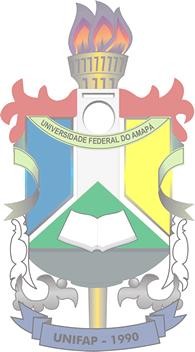 NOME	 		 CURSO		CAMPUS     	MATRICULA	CPF     	ENDEREÇO	 	 Nº    	BAIRRO	 	 CIDADE    	CEP	TELEFONE	 	EMAIL (EM LETRA DE FORMA)	 	DADOS PESSOAIS (ANEXAR CÓPIA DA IDENTIDADE OU DO DOCUMENTO QUE COMPROVE A ALTERAÇÃO)NOME	 		 CURSO		CAMPUS     	MATRICULA	CPF     	ENDEREÇO	 	 Nº    	BAIRRO	 	 CIDADE    	CEP	TELEFONE	 	EMAIL (EM LETRA DE FORMA)	 	DADOS PESSOAIS (ANEXAR CÓPIA DA IDENTIDADE OU DO DOCUMENTO QUE COMPROVE A ALTERAÇÃO)SOLICITAÇÃOSOLICITAÇÃOUNIDADE DE DESTINOTRANCAMENTO DE CURSO 	DARA	TRANSFERÊNCIA DE INSTITUIÇÃO DE ENSINO SUPERIOR 	DARA	CANCELAMENTO DE CURSO E ATESTADO DE CANCELAMENTO 	DARA	HISTÓRICO ESCOLAR INATIVO (ABANDONO/CANCELAMENTO) 	DARA	ATESTADO DE VÍNCULO (APRESENTAR JUSTIFICATIVA NO CAMPO ABAIXO) 	DARA	ENTREGA DE DOCUMENTOS PARA COLAÇÃO DE GRAU 	DIRD	ATESTADO DE CONCLUSÃO DE CURSO 	DICA	ATESTADO COM PENDÊNCIA EM TCC 	DICA	ATESTADO INFORMANDO PERCENTUAL CURSADO 	DICA	HISTÓRICO ESCOLAR INTEGRALIZADO 	DICA	HISTÓRICO ESCOLAR GRADUADO 	DIRD	HISTÓRICO ESCOLAR – ALUNO ATIVO 	DICA	ENTREGA DE DOCUMENTO PENDENTE - INGRESSANTE 	DARA	OUTROS (ESPECIFICAR NO CAMPO JUSTIFICATIVA) 	DARA	A L T E R A Ç Ã O C A D A S T R A L (MARCAR ABAIXO A OPÇÃO) : 	DARA	EMAIL (EM LETRA DE FORMA)OUTROS DADOS (ESPECIFICAR):JUSTIFICATIVA / ESCLARECIMENTOSAssinatura do RequerenteAssinatura do Funcionário(a) ResponsávelCOMPROVANTE DE REQUERIMENTO JUNTO AO DERCA/UNIFAPCOMPROVANTE DE REQUERIMENTO JUNTO AO DERCA/UNIFAPCOMPROVANTE DE REQUERIMENTO JUNTO AO DERCA/UNIFAPCOMPROVANTE DE REQUERIMENTO JUNTO AO DERCA/UNIFAPNOME	 	CURSO     	MATRÍCULASOLICITAÇÃO:   	SOLICITAÇÃOSOLICITAÇÃOUNIDADE DE DESTINOTRANCAMENTO DE CURSO 	DARA	TRANSFERÊNCIA DE INSTITUIÇÃO DE ENSINO SUPERIOR 	DARA	CANCELAMENTO DE CURSO E ATESTADO DE CANCELAMENTO 	DARA	HISTÓRICO ESCOLAR INATIVO (ABANDONO/CANCELAMENTO) 	DARA	ATESTADO DE VÍNCULO (APRESENTAR JUSTIFICATIVA NO CAMPO ABAIXO) 	DARA	ENTREGA DE DOCUMENTOS PARA COLAÇÃO DE GRAU 	DIRD	ATESTADO DE CONCLUSÃO DE CURSO 	DICA	ATESTADO COM PENDÊNCIA EM TCC 	DICA	ATESTADO INFORMANDO PERCENTUAL CURSADO 	DICA	HISTÓRICO ESCOLAR INTEGRALIZADO 	DICA	HISTÓRICO ESCOLAR GRADUADO 	DIRD	HISTÓRICO ESCOLAR – ALUNO ATIVO 	DICA	ENTREGA DE DOCUMENTO PENDENTE - INGRESSANTE 	DARA	OUTROS (ESPECIFICAR NO CAMPO JUSTIFICATIVA) 	DARA	A L T E R A Ç Ã O C A D A S T R A L (MARCAR ABAIXO A OPÇÃO) : 	DARA	EMAIL (EM LETRA DE FORMA)OUTROS DADOS (ESPECIFICAR):JUSTIFICATIVA / ESCLARECIMENTOSAssinatura do RequerenteAssinatura do Funcionário(a) ResponsávelCOMPROVANTE DE REQUERIMENTO JUNTO AO DERCA/UNIFAPCOMPROVANTE DE REQUERIMENTO JUNTO AO DERCA/UNIFAPCOMPROVANTE DE REQUERIMENTO JUNTO AO DERCA/UNIFAPCOMPROVANTE DE REQUERIMENTO JUNTO AO DERCA/UNIFAPNOME	 	CURSO     	MATRÍCULASOLICITAÇÃO:   	